Resources to help students reach the Finish Line					ver. 8.17.16General Information/Support/Referrals:Columbus State CARES: http://www.cscc.edu/campus-life/cares/A-Z list of resources online: http://www.cscc.edu/services/Student Central: http://www.cscc.edu/services/student-central.shtmlTelephone Information Center: http://www.cscc.edu/services/telephone_center.shtmlStudent Handbook: http://www.cscc.edu/services/studenthandbook/Peer Advocates – Ohio Benefits Bank*: http://www.cscc.edu/campus-life/cares/benefit-bank.shtmlCOLS 1100 and 1101 – College Completion Coaches*: http://www.cscc.edu/academics/courses16-17/cols.shtmlSpecial Population Support:Global Diversity and Inclusion: http://www.cscc.edu/campus-life/diversity/Diversity Services Campus Life Programs: http://www.cscc.edu/campus-life/diversity/involved.shtmlSafe Zone (LGBTQ+): http://www.cscc.edu/campus-life/diversity/safezone.shtmlMan Initiative: http://www.cscc.edu/campus-life/diversity/maninitiative.shtmlWomen’s Connection: http://www.cscc.edu/campus-life/diversity/womens-connection.shtmlTRiO/Student Support Services: http://www.cscc.edu/services/trio/GOT (Generation One Trailblazers – for first generation students): https://gotnetwork.wordpress.com/Military and Veterans Services: http://www.cscc.edu/admissions/militarystudents/Honors Program: http://www.cscc.edu/academics/departments/honors/Disability Services: http://www.cscc.edu/services/disability/Non-credit Basic English: http://www.cscc.edu/community/language-institute/basic-english.shtmlCredit ESL courses: http://www.cscc.edu/services/compass/esl-compass.shtmlhttp://www.cscc.edu/academics/courses16-17/esl.shtmlStudent Parent Group (join on HUB): https://orgsync.com/login/columbus-state-community-collegeAcademic SupportCASE (Center for Advising, Support, and Exploration):  http://www.cscc.edu/services/advising/new-advising.shtml Other Academic Advisors: http://www.cscc.edu/services/advising/Transfer: http://www.cscc.edu/academics/transfer/Learning Communities: http://www.cscc.edu/academics/programs/deved/learning-communities.shtmlhttp://www.cscc.edu/admissions/arts-sciences-learning-communities/Library (for Ohio Link and books on reserve), also check with academic departments to see if they have books to borrow: http://library.cscc.edu/homeComputer Labs: http://www.cscc.edu/services/computerlabs/Tutoring and Supplemental Instruction: http://www.cscc.edu/services/tutoring/Developmental Education: http://www.cscc.edu/academics/programs/deved/Developmental Education Math Learning Center: http://www.cscc.edu/academics/programs/deved/mathematics-learning-skills-center.shtmlDevelopmental Education Reading and Writing Center: http://www.cscc.edu/academics/programs/deved/reading-writing-center.shtmlWriting Centers: http://www.cscc.edu/academics/departments/english/writing-center.shtmlStudent Academic Support Services – Early Alert/Starfish, Time Management Plans, Retention SupportFinancial Aid Financial Aid: http://www.cscc.edu/services/financial-aid/FA TV: http://cscc.financialaidtv.com/Career Services and EmploymentCareer Services/Student Employment: http://www.cscc.edu/services/careers/ http://www.cscc.edu/services/careers/student-jobs.shtmlCSCC Employment: https://cscc.csod.com/ats/careersite/search.aspx?site=1&c=csccGetting Involved at CSSEaL (Student Engagement and Leadership): http://www.cscc.edu/campus-life/seal/Clubs and Organizations: http://www.cscc.edu/campus-life/clubs/Diversity Services Campus Life Programs: http://www.cscc.edu/campus-life/diversity/involved.shtmlOther resources:RideSolutions (transportation options): http://www.morpc.org/transportation/ridesolutions/Title IX: http://www.cscc.edu/services/title-ix/Admissions - College Application Month: http://www.cscc.edu/admissions/ 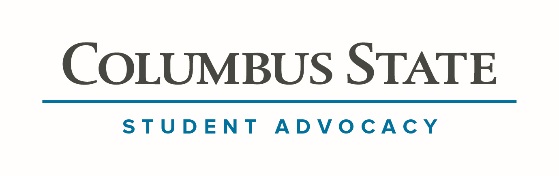 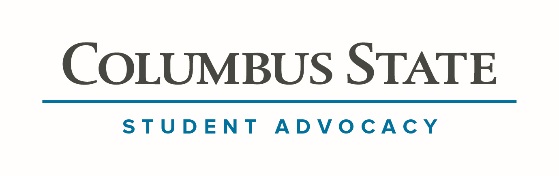 